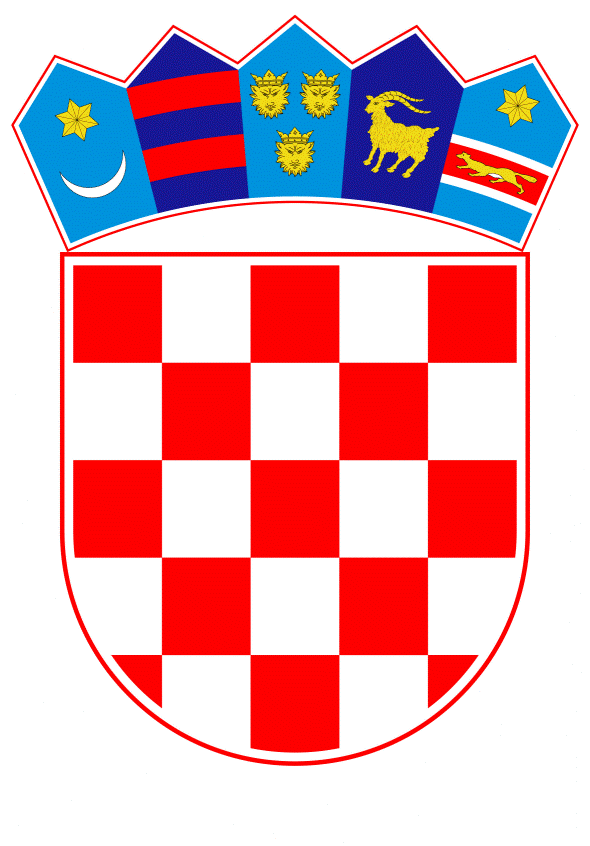 VLADA REPUBLIKE HRVATSKEZagreb, 4. travnja 2019.______________________________________________________________________________________________________________________________________________________________________________________________________________________________Banski dvori | Trg Sv. Marka 2  | 10000 Zagreb | tel. 01 4569 222 | vlada.gov.hrPrijedlogNa temelju članka 31. stavka 2. Zakona o Vladi Republike Hrvatske (Narodne novine, broj 150/11, 119/14, 93/16 i 116/18), a u vezi s člankom 16. Zakona o osnivanju Agencije za  istraživanje nesreća u zračnom, pomorskom i željezničkom prometu (Narodne novine, broj 54/13 i 96/18), Vlada Republike Hrvatske je na sjednici održanoj _____________ 2019. godine donijelaODLUKUo davanju odobrenja na Godišnji program rada i financijski plan Agencije za istraživanje nesreća u zračnom, pomorskom i željezničkom prometu za 2019. godinuI.Daje se odobrenje na Godišnji program rada i Financijski plan Agencije za istraživanje nesreća u zračnom, pomorskom i željezničkom prometu za 2019. godinu, KLASA: 001-02/18-02/02, URBROJ: 699-01-19-13, u tekstu koji je Agencija za istraživanje nesreća u zračnom, pomorskom i željezničkom prometu dostavila Vladi Republike Hrvatske dopisom od 14. ožujka 2019. godine, KLASA: 001-02/18-02/02, URBROJ: 699-02/1-19-15.II.Ova Odluka stupa na snagu danom donošenja.KLASA:URBROJ:Zagreb, ___. _________2019.PREDSJEDNIK 	mr. sc. Andrej Plenković   OBRAZLOŽENJEČlankom 16. Zakona o osnivanju Agencije za istraživanje nesreća u zračnom, pomorskom i željezničkom prometu („Narodne novine“, broj 54/13 i 96/18), propisano je da Agencija za istraživanje nesreća u zračnom, pomorskom i željezničkom prometu svake kalendarske godine podnosi Vladi Republike Hrvatske godišnji program rada i financijski plan za sljedeću kalendarsku godinu na odobrenje.Upravno vijeće Agencije donijelo je na svojoj 56. sjednici održanoj 5. prosinca 2018. godine Godišnji program rada i Financijski plan Agencije za istraživanje nesreća u zračnom, pomorskom i željezničkom prometu za 2019. godinu. Njime je osigurano da Agencija svoje istrage provodi stručno i posve neovisno s obzirom da je Agencija, kao istražno tijelo s javnim ovlastima, odgovorna za sigurnosne istrage nesreća te ima središnju ulogu u istražnom postupku koji se odnosi na utvrđivanje uzroka nesreće ili nezgode.Osnovni cilj Agencije je istraživanje nesreća u prometu - obavljanje istražnih radnji i izrada izvješća i sigurnosnih preporuka vezano za nesreće u zračnom, pomorskom i željezničkom prometu, te njihova implementacija u praksi, sa svrhom aktivnog utjecaja na sigurnost u sve tri vrste prometa te sprječavanja nesreća u budućnosti.Radi ostvarenja specifičnih ciljeva Agencije nastavlja se s određenim organizacijskim, kadrovskim i stručnim aktivnostima, prvenstveno dovršetkom postupka unutarnjeg organizacijskog ustroja, s obzirom da Agencija broji 7 zaposlenika, dok sistematizacija radnih mjesta i koeficijenata složenosti poslova u Agenciji predviđena ukupno 22 zaposlenika. Naglasak je stavljen i na kontinuiranu suradnju s drugim istražnim tijelima zemalja članica Europske unije i ostalih zemalja u okruženju, te nastavak rada na uspostavi sporazumne suradnje s tim tijelima, kao i kontinuirano aktivno sudjelovanje u radu međunarodnih organizacija i institucija. Osim toga, aktivnosti Agencije usmjerene su na stalnu brigu za stručnom edukacijom istražiteljskih timova, suradnju s neovisnim stručnjacima iz raznih znanstvenih područja te suradnju s drugim istražiteljskim tijelima i organizacijama koje se bave unapređenjem sigurnosti zračnog, pomorskog i željezničkog prometa. Uz to, bitna pretpostavka je osiguranje odgovarajuće logističke potpore u smislu poslovnog prostora, računalne i druge opreme te voznog parka za potrebe istražiteljskih timova. U skladu s člankom 29. Poslovnika Vlade Republike Hrvatske („Narodne novine“, broj 154/11, 121/12, 7/13, 61/15, 99/16 i 57/17) Agencija je Godišnji program rada i Financijski plan za 2019. godinu dostavila na mišljenje nadležnim tijelima, i to Ministarstvu mora, prometa i infrastrukture, Ministarstvu financija, Ministarstvu uprave, Ministarstvu vanjskih i europskih poslova, te Uredu za zakonodavstvo Vlade Republike Hrvatske. Pribavljena su pozitivna mišljenja svih nadležnih tijela, te je Godišnji program rada i Financijski plan Agencije za 2019. godinu upućen Vladi Republike Hrvatske radi davanja odobrenja dopisom od 14. ožujka 2019. godine, KLASA: 001-02/18-02/02, URBROJ: 699-02/1-19-15.Slijedom navedenog, predlaže se Vladi Republike Hrvatske donošenje predmetne Odluke o davanju odobrenja na Godišnji program rada i Financijski plan Agencije za istraživanje nesreća u zračnom, pomorskom i željezničkom prometu za 2019. godinuPredlagatelj:Agencija za istraživanje nesreća u zračnom, pomorskom i željezničkom prometuPredmet:Prijedlog odluke o davanju odobrenja na Godišnji program rada i financijski plan Agencije za istraživanje nesreća u zračnom, pomorskom i željezničkom prometu za 2019. godinu